DECISIONS DELEGATED TO OFFICERS Approval checklist Decision title: Appointment of Baily Garner LLP to support the delivery of the Youth Hub project at The Leys Pools & Leisure CentreDecision date:31 January 2024Source of delegation: This decision is delegated to officers under Part 4.4 of the Council’s Constitution: All executive functions except those in Part 4.5, 4.6 and 4.7 are delegated to the officers in the senior management structure. What decision was made? To appoint Baily Garner LLP, based on the requirements of the project, to carry out the required services as a Direct Award under the Fusion 21 Consultancy Framework to support the delivery of the Youth Hub project at the Leys Pools & Leisure Centre.The overall capital budget for the project is £1,120,199 which includes adequate funding to cover this appointment. Purpose: The decision enables the Council to enter into a Deed of Appointment with Baily Garner LLP (through the Fusion 21 Framework) to provide Project Manager, Principal Designer, Employer’s Agent/Contract Administrator and Quantity Surveyor services.It is essential to ensure that the services performed by the appointed contractor are properly administered and that the pre-construction/ construction phase is planned, delivered and monitored in a safe and efficient manner. The Council cannot deliver these services in-house.Reasons: Baily Garner LLP is appointed based on the requirements of the project to carry out the required services as a Direct Award under the Fusion 21 Consultancy Framework.Decision made by: Ian Brooke, Head of Community ServicesOther options considered: A mini competition under the framework was considered.  However due to constraints to the project, the decision was made to direct award under Part 19.12 of the Constitution. Direct Award is a permissible option under the Fusion 21 Framework.The option not to procure the appointment was rejected as the Council cannot deliver the required services in-house.Documents considered: NoneKey or Not Key:Not KeyWards significantly affected:NoneDeclared conflict of interest: NoneThis form was completed by:Name & title:Date:Rebecca DedmanPrincipal Regeneration Officer 22 January 2024ApproverName and job titleDate Decision maker Ian Brooke, Head of Community Services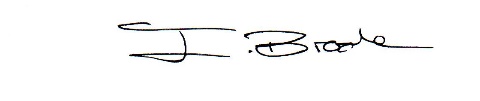 30 January 2024